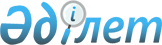 2017 – 2019 жылдарға арналған Риддер қаласының бюджеті туралыШығыс Қазақстан облысы Риддер қалалық мәслихатының 2016 жылғы 22 желтоқсандағы № 7/2-VI шешімі. Шығыс Қазақстан облысының Әділет департаментінде 2017 жылғы 9 қаңтарда № 4809 болып тіркелді.
      РҚАО-ның ескертпесі.

      Құжаттың мәтінінде түпнұсқаның пунктуациясы мен орфографиясы сақталған.

      Қазақстан Республикасы 2008 жылғы 4 желтоқсандағы Бюджет кодексінің 73, 75 - баптарына, Қазақстан Республикасының 2001 жылғы 23 қаңтардағы "Қазақстан Республикасындағы жергілікті мемлекеттік басқару және өзін-өзі басқару туралы" Заңының 6 - бабы 1 - тармағының 1) тармақшасына, Шығыс Қазақстан облыстық мәслихатының 2016 жылғы 9 желтоқсандағы № 8/74-VI "Облыстық бюджет және облыстың қалалары мен аудандары арасындағы 2017-2019 жылдарға арналған жалпы сипаттағы трансферттердің көлемі туралы", 2016 жылғы 9 желтоқсандағы № 8/75-VІ "2017-2019 жылдарға арналған облыстық бюджет туралы" сессияларының (нормативтік құқықтық актілерді мемлекетік тіркеу Тізілімінде № 4773 тіркелген) шешімдеріне сәйкес, Риддер қалалық мәслихаты ШЕШТІ:
      1. 1, 2, 3 - қосымшаларға сәйкес 2017 – 2019 жылдарға арналған Риддер қаласының бюджеті бекітілсін, соның ішінде 2017 жылға келесі көлемдерде:
      кірістер – 6079185,5 мың теңге, соның ішінде:
      салықтық түсімдер – 2840338,5 мың теңге;
      салықтық емес түсімдер – 52733 мың теңге;
      негізгі капиталды сатудан түсетін түсімдер – 22500 мың теңге;
      трансферттер түсімі – 3163614 мың теңге;
      шығындар – 6647779 мың теңге;
      таза бюджеттік кредиттеу – 585521,3 мың теңге, соның ішінде:
      бюджеттік кредиттер – 647407 мың теңге;
      бюджеттік кредиттерді өтеу – 61885,7 мың теңге;
      қаржы активтерімен операциялар бойынша сальдо – 0 мың теңге;
      бюджет тапшылығы (профициті) – -1154114,8 мың теңге;
      бюджет тапшылығын қаржыландыру (профицитін пайдалану) – 1154114,8 мың теңге.
      Ескерту. 1-тармақ жаңа редакцияда - Шығыс Қазақстан облысы Риддер қалалық мәслихатының 04.12.2017 № 17/2-VI шешімімен (01.01.2017 бастап қолданысқа енгізіледі).

      2. "2017-2019 жылдарға арналған облыстық бюджет туралы" Шығыс Қазақстан облыстық мәслихатының 2016 жылғы 9 желтоқсандағы № 8/75-VІ сессиясының шешімімен белгіленген (нормативтік құқықтық актілерді мемлекетік тіркеу Тізілімінде № 4773 болып тіркелген) әлеуметтік салық, жеке табыс салығы бойынша қала бюджетіне кірістерді бөлу нормативтері 2017 жылға 100% мөлшерінде орындауға қабылдансын. 

      3. Қазақстан Республикасының 2015 жылғы 23 қарашадағы Еңбек кодексінің 139-бабы 9-тармақта сәйкес азаматтық қызметші болып табылатын және ауылдық жерде жұмыс iстейтiн әлеуметтiк қамсыздандыру, бiлiм беру, мәдениет саласындағы мамандарға бюджет қаражаты есебiнен қызметтiң осы түрлерiмен қалалық жағдайда айналысатын азаматтық қызметшiлердiң айлықақыларымен және мөлшерлемелерімен салыстырғанда жиырма бес пайызға жоғарылатылған лауазымдық айлықақылар мен тарифтiк мөлшерлемелер белгіленсін.

      Ауылдық жерде жұмыс iстейтiн әлеуметтiк қамсыздандыру, бiлiм беру, мәдениет саласындағы мамандар лауазымдарының тiзбесiн жергiлiктi өкiлдi органмен келiсу бойынша жергiлiктi атқарушы орган айқындайды. 

      4. 2017 жылға арналған қаланың жергілікті атқарушы органының резерві 56731 мың теңге мөлшерінде бекітілсін.

      Ескерту. 4-тармақ жаңа редакцияда - Шығыс Қазақстан облысы Риддер қалалық мәслихатының 25.08.2017 № 14/2-VI шешімімен (01.01.2017 бастап қолданысқа енгізіледі).

      5. 2017 жылға арналған қалалық бюджеттің атқарылу барысында секвестрлеуге жатпайтын бюджеттік бағдарламалар тізбесі 4 қосымшаға сәйкес ескерілсін. 

      6. 2017 жылға арналған қалалық бюджетте облыстық бюджеттен берілетін бюджеттік субвенциялар 1464549 мың теңге мөлшерінде көзделсін.

      7. 2017 жылға арналған қалалық бюджет шығыстарында 1151620 мың теңге мөлшерінде іс-шаралары ескерілсін, соның ішінде:

      33379 мың теңге – мемлекеттік әкімшілік қызметшілер еңбекақысының деңгейін арттыруға;

      1215 мың теңге – патронат тәрбиешілерге берілген баланы (балаларды) асырап бағуға;

      28960 мың теңге – балалар мен жасөспірімдерге спорт бойынша қосымша білім беруге. 

      Ескерту. 7-тармаққа өзгеріс енгізілді - Шығыс Қазақстан облысы Риддер қалалық мәслихатының 04.12.2017 № 17/2-VI шешімімен (01.01.2017 бастап қолданысқа енгізіледі).

      8. 2017 жылға арналған қалалық бюджетте облыстық бюджеттен берілген ағымдағы нысаналы трансферттер 480090 мың теңге мөлшерінде көзделсін.

      Ескерту. 8-тармақ жаңа редакцияда - Шығыс Қазақстан облысы Риддер қалалық мәслихатының 04.12.2017 № 17/2-VI шешімімен (01.01.2017 бастап қолданысқа енгізіледі).

      9. 2017 жылға арналған қалалық бюджетте облыстық бюджеттен берілген ағымдағы нысаналы даму трансферттер 86914 мың теңге мөлшерінде көзделсін.

      Ескерту. 9-тармақ жаңа редакцияда - Шығыс Қазақстан облысы Риддер қалалық мәслихатының 16.10.2017 № 15/2-VI шешімімен (01.01.2017 бастап қолданысқа енгізіледі).

      10. 2017 жылға арналған қалалық бюджетте республикалық бюджеттен берілген ағымдағы нысаналы трансферттер 53933 мың теңге мөлшерінде көзделсін.

      Ескерту. 10-тармақ жаңа редакцияда - Шығыс Қазақстан облысы Риддер қалалық мәслихатының 04.12.2017 № 17/2-VI шешімімен (01.01.2017 бастап қолданысқа енгізіледі).

      11. 2017 жылға арналған қалалық бюджетте республикалық бюджеттен берілген нысаналы даму трансферттер 1078128 мың теңге мөлшерінде көзделсін.

      Ескерту. 11-тармақ жаңа редакцияда - Шығыс Қазақстан облысы Риддер қалалық мәслихатының 04.12.2017 № 17/2-VI шешімімен (01.01.2017 бастап қолданысқа енгізіледі).


      12. 2017 жылға арналған қалалық бюджетте облыстық бюджеттен 375897 мың теңге мөлшерінде кредит беру көзделсін, соның ішінде:
      371212 мың теңге – Шығыс Қазақстан облысы Риддер қаласы Островский көшесі, 38 бойынша тұрғын үй салуға;
      4685 мың теңге – Шығыс Қазақстан облысы Риддер қаласының 6, 7 ықшамаудандарына магистарльдық және ішкі кварталдық жылу желілерін салуға. 
      Ескерту. 12-тармақ жаңа редакцияда - Шығыс Қазақстан облысы Риддер қалалық мәслихатының 04.12.2017 № 17/2-VI шешімімен (01.01.2017 бастап қолданысқа енгізіледі).


      13. 2017 жылға арналған қалалық бюджетте жылумен, сумен жабдықтау және су бұру жүйелерін реконструкциялауға және салуға Қазақстан Ұлттық қорынан кредиттеу 642722 мың теңге мөлшерінде көзделсін, соның ішінде:
      163818 мың теңге – Шығыс Қазақстан облысы Риддер қаласының 5 және 6 ықшамаудандарында жылу желілеріне сорғы станциясын салуға;

      330400 мың теңге – Шығыс Қазақстан облысы Риддер қаласының 6, 7 ықшамаудандарына магистарльдық және ішкі кварталдық жылу желілерін салуға;

      148504 мың теңге – Шығыс Қазақстан облысы Риддер қаласының 1, 6, 7 ықшамаудандарында жылу желілеріне сорғы станциясын салуға.

      Ескерту. 13-тармаққа өзгерістер енгізілді - Шығыс Қазақстан облысы Риддер қалалық мәслихатының 04.12.2017 № 17/2-VI шешімімен (01.01.2017 бастап қолданысқа енгізіледі).


      13-1. 2017 жылға арналған қалалық бюджетте облыстық бюджеттен берілген трансферттерді, 2016 жылы пайдаланылмаған (толық пайдаланылмаған) жоғары тұрған бюджеттен берілген нысаналы трансферттер 14921,6 мың теңге мөлшерінде көзделсін.
      Ескерту. Шешім 13-1 тармақпен толықтырылды - Шығыс Қазақстан облысы Риддер қалалық мәслихатының 05.04.2017 № 9/2-VI шешімімен (01.01.2017 бастап қолданысқа енгізіледі).


      13-2. 2017 жылға арналған қалалық бюджетте заңнаманың өзгеруіне байланысты міндетті әлеуметтік медициналық сақтандыруға аударымдар бойынша облыстық бюджет шығындарын өтеуге арналған трансферттерді қайтару 7296 мың теңге мөлшерінде көзделсін.
      Ескерту. Шешім 13-2 тармақпен толықтырылды - Шығыс Қазақстан облысы Риддер қалалық мәслихатының 04.12.2017 № 17/2-VI шешімімен (01.01.2017 бастап қолданысқа енгізіледі).

      14. 5 қосымшаға сәйкес Риддер қалалық мәслихатының кейбір шешімдерінің күші жойылды деп танылсын.

      15. Осы шешім 2017 жылғы 1 қаңтардан бастап қолданысқа енгізіледі. 

 2017 жылға арналған Риддер қаласының бюджеті
      Ескерту. 1 - қосымша жаңа редакцияда - Шығыс Қазақстан облысы Риддер қалалық мәслихатының 04.12.2017 № 17/2-VI шешімімен (01.01.2017 бастап қолданысқа енгізіледі). 2018 жылға арналған Риддер қаласының бюджеті 2019 жылға арналған Риддер қаласының бюджеті 2017 жылға арналған қалалық бюджетті секвестрлеуге жатпайтын бюджеттік бағдарламалардың тізбесі Риддер қалалық мәслихатының күші жойылған кейбір шешімдерінің тізімі
      1. Риддер қалалық мәслихатының 2015 жылғы 23 желтоқсандағы № 40/2-V "2016-2018 жылдарға арналған Риддер қаласының бюджеті туралы" шешімі (нормативтік құқықтық актілердің мемлекеттік тіркеу Тізілімінде № 4333 тіркелген), 2016 жылғы 15 ақпанда Қазақстан Республикасы нормативтік құқықтық актілерінің "Әділет" ақпараттық-құқықтық жүйесінде, "Лениногорская правда" газетінің 2016 жылғы 05 ақпандағы № 6 санында жарияланған.

      2. Риддер қалалық мәслихатының 2016 жылғы 12 сәуірдегі № 2/4-VI "Риддер қалалық мәслихатының 2015 жылғы 23 желтоқсандағы № 30/2-V "2016-2018 жылдарға арналған Риддер қаласының бюджеті туралы" шешіміне өзгерістер мен толықтырулар енгізу туралы" шешімі (нормативтік құқықтық актілердің мемлекеттік тіркеу Тізілімінде № 4501 тіркелген), 2016 жылғы 22 маусым Қазақстан Республикасы нормативтік құқықтық актілерінің "Әділет" ақпараттық-құқықтық жүйесінде, "Лениногорская правда" газетінің 2016 жылғы 13 маусымдағы № 20 санында жарияланған.

      3. Риддер қалалық мәслихатының 2016 жылғы 08 маусымдағы № 3/3-VI "Риддер қалалық мәслихатының 2015 жылғы 23 желтоқсандағы № 40/2-V "2016-2018 жылдарға арналған Риддер қаласының бюджеті туралы" шешіміне өзгерістер енгізу туралы" шешімі (нормативтік құқықтық актілердің мемлекеттік тіркеу Тізілімінде № 4573 тіркелген), 2016 жылғы 28 маусым Қазақстан Республикасы нормативтік құқықтық актілерінің "Әділет" ақпараттық-құқықтық жүйесінде, "Лениногорская правда" газетінің 2016 жылғы 15 шілдедегі № 29 санында жарияланған.

      4. Риддер қалалық мәслихатының 2016 жылғы 28 шілдедегі № 4/19-VI "Риддер қалалық мәслихатының 2015 жылғы 23 желтоқсандағы № 40/2-V "2016-2018 жылдарға арналған Риддер қаласының бюджеті туралы" шешіміне өзгерістер енгізу туралы" шешімі (нормативтік құқықтық актілердің мемлекеттік тіркеу Тізілімінде № 4625 тіркелген) 2016 жылғы 16 тамыз Қазақстан Республикасы нормативтік құқықтық актілерінің "Әділет" ақпараттық-құқықтық жүйесінде, "Лениногорская правда" газетінің 2016 жылғы 19 тамыздағы № 34 санында жарияланған.

      5. Риддер қалалық мәслихатының 2016 жылғы 14 қазандағы № 5/5-VI "Риддер қалалық мәслихатының 2015 жылғы 23 желтоқсандағы № 40/2-V "2016-2018 жылдарға арналған Риддер қаласының бюджеті туралы" шешіміне өзгерістер енгізу туралы" шешімі (нормативтік құқықтық актілердің мемлекеттік тіркеу Тізілімінде № 4694 тіркелген), 2016 жылғы 01 қараша Қазақстан Республикасы нормативтік құқықтық актілерінің "Әділет" ақпараттық-құқықтық жүйесінде, "Лениногорская правда" газетінің 2016 жылғы 04 қарашадағы № 45 санында жарияланған.

      6. Риддер қалалық мәслихатының 2016 жылғы 29 қарашадағы № 6/2-VI "Риддер қалалық мәслихатының 2015 жылғы 23 желтоқсандағы № 40/2-V "2016-2018 жылдарға арналған Риддер қаласының бюджеті туралы" шешіміне өзгерістер мен толықтырулар енгізу туралы" шешімі (нормативтік құқықтық актілердің мемлекеттік тіркеу Тізілімінде № 4761 тіркелген), 2016 жылғы 23 желтоқсан Қазақстан Республикасы нормативтік құқықтық актілерінің "Әділет" ақпараттық-құқықтық жүйесінде, "Лениногорская правда" газетінің 2016 жылғы 23 желтоқсандағы № 52 санында жарияланған.
					© 2012. Қазақстан Республикасы Әділет министрлігінің «Қазақстан Республикасының Заңнама және құқықтық ақпарат институты» ШЖҚ РМК
				
      Сессияның төағасы

О. МЫСАЕВ

      Қалалық мәслихат хатшысы

И. ПАНЧЕНКО
2016 жылғы 22 желтоқсан
№ 7/2-VI
Риддер қалалық мәслихатының
VII сессиясының шешіміне
1 қосымша 
Санаты
Санаты
Санаты
Санаты
Санаты
Барлығы кірістер (мың теңге)
Сыныбы
Сыныбы
Сыныбы
Сыныбы
Барлығы кірістер (мың теңге)
Ішкі сыныбы
Ішкі сыныбы
Ішкі сыныбы
Барлығы кірістер (мың теңге)
Ерекшелігі
Ерекшелігі
Барлығы кірістер (мың теңге)
Атауы
Барлығы кірістер (мың теңге)
1
2
3
4
5
6
1. Кірістер
6079185,5
1
Салықтық түсімдер
2840338,5
01
Табыс салығы
914337
2
Жеке табыссалығы
914337
03
Әлеуметтік салық
636688
1
Әлеуметтік салық
636688
04
Меншікке салынатын салықтар
1149157,5
1
Мүлікке салынатын салықтар
673175,5
3
Жер салығы
313066
4
Көлік құралдарына салынатын салық
162670
5
Бірыңғай жер салығы
246
05
Тауарларға, жұмыстарға және қызметтерге салынатын ішкі салықтар
121662
2
Акциздер
6218
3
Табиғи және басқа да ресурстарды пайдаланғаны үшін түсетін түсімдер
44000
4
Кәсіпкерлік және кәсіби қызметті жүргізгені үшін алынатын салымдар
69569
5
Құмар ойын бизнеске салық
1875
08
Заңдық мәнді іс-әрекеттерді жасағаны және (немесе) оған уәкілеттігі бар мемлекеттік органдар немесе лауазымды адамдар құжаттар бергені үшін алынатын міндетті төлемдер
18494
1
Мемлекеттік баж
18494
2
Салықтық емес түсімдер
52733
01
Мемлекеттік меншіктен түсетін кірістер
52733
5
Мемлекет меншігіндегі мүлікті жалға беруден түсетін кірістер
19293
7
Мемлекеттік бюджеттен берілген кредиттер бойынша сыйақылар
4572
9
Мемлекет меншігінен түсетін басқа да кірістер 
28868
3
Негізгі капиталды сатудан түскен түсімдер
22500
03
Жерді және материалдық емес активтерді сату
22500
1
Жерді сату
18500
2
Материалдық емес активтерді сату
4000
4
Трансферттердің түсімдері
3163614
02
Мемлекеттік басқарудың жоғары тұрған органдарынан түсетін трансферттер
3163614
2
Облыстық бюджеттен түсетін трансферттер
3163614
Функционалдық топ
Функционалдық топ
Функционалдық топ
Функционалдық топ
Функционалдық топ
Барлығы шығындар
(мың теңге)
Функционалдық кіші топ
Функционалдық кіші топ
Функционалдық кіші топ
Функционалдық кіші топ
Барлығы шығындар
(мың теңге)
Бюджеттік бағдарламалардың әкімшісі
Бюджеттік бағдарламалардың әкімшісі
Бюджеттік бағдарламалардың әкімшісі
Барлығы шығындар
(мың теңге)
Бюджеттік бағдарлама
Бюджеттік бағдарлама
Барлығы шығындар
(мың теңге)
Атауы
Барлығы шығындар
(мың теңге)
1
2
3
4
5
6
ІІ. Шығындар
6647779
01
Жалпы сипаттағы мемлекеттік қызметтер
356803,7
1
Мемлекеттік басқарудың жалпы функцияларын орындайтын өкілді, атқарушы және басқа органдар
146697,7

 
112
Аудан (облыстық маңызы бар қала) мәслихатының аппараты
19241
001
Аудан (облыстық маңызы бар қала) мәслихатының қызметін қамтамасыз ету жөніндегі қызметтер
18960
003
Мемлекеттік органның күрделі шығыстары
281
122
Аудан (облыстық маңызы бар қала) әкімінің аппараты
127456,7
001
Аудан (облыстық маңызы бар қала) әкімінің қызметін қамтамасыз ету жөніндегі қызметтер
120034,7
003
Мемлекеттік органның күрделі шығыстары
7422
2
Қаржылық қызмет
238
459
Ауданның (облыстық маңызы бар қаланың) экономика және қаржы бөлімі
238
010
Жекешелендіру, коммуналдық меншікті басқару, жекешелендіруден кейінгі қызмет және осыған байланысты дауларды реттеу
238
9
Жалпы сипаттағы өзге де мемлекеттік қызметтер
209868
458
Ауданның (облыстық маңызы бар қаланың) тұрғын үй-коммуналдық шаруашылығы, жолаушылар көлігі және автомобиль жолдары бөлімі
96691
001
Жергілікті деңгейде тұрғын үй-коммуналдық шаруашылығы, жолаушылар көлігі және автомобиль жолдары саласындағы мемлекеттік саясатты іске асыру жөніндегі қызметтер
92091
013
Мемлекеттік органның күрделі шығыстары
4600
459
Ауданның (облыстық маңызы бар қаланың) экономика және қаржы бөлімі
48482
001
Ауданның (облыстық маңызы бар қаланың) экономикалық саясатын қалыптастыру мен дамыту, мемлекеттік жоспарлау, бюджетті атқару және коммуналдық меншігін басқару саласындағы мемлекеттік саясатты іске асыру жөніндегі қызметтер
45791
015
Мемлекеттік органның күрделі шығыстары
2691
482
Ауданның (облыстық маңызы бар қаланың) кәсіпкерлік және туризм бөлімі
18928
001
Жергілікті деңгейде кәсіпкерлікті және туризмді дамыту саласындағы мемлекеттік саясатты іске асыру жөніндегі қызметтер
18575
003
Мемлекеттік органның күрделі шығыстары
353
801
Ауданның (облыстық маңызы бар қаланың) жұмыспен қамту, әлеуметтік бағдарламалар және азаматтық хал актілерін тіркеу бөлімі
45767
001
Жергілікті деңгейде жұмыспен қамту, әлеуметтік бағдарламалар және азаматтық хал актілерін тіркеу саласындағы мемлекеттік саясатты іске асыру жөніндегі қызметтер
37079
003
Мемлекеттік органның күрделі шығыстары
4944
032
Ведомстволық бағыныстағы мемлекеттік мекемелер мен ұйымдардың күрделі шығыстары
3744
02
Қорғаныс
37394
1
Әскери мұқтаждар
36366
122
Аудан (облыстық маңызы бар қала) әкімінің аппараты
36366
005
Жалпыға бірдей әскери міндетті атқару шеңберіндегі іс-шаралар
36366
2
Төтенше жағдайлар жөніндегі жұмыстарды ұйымдастыру
1028
122
Аудан (облыстық маңызы бар қала) әкімінің аппараты
1028
006
Аудан (облыстық маңызы бар қала) ауқымындағы төтенше жағдайлардың алдын алу және оларды жою
1028
03
Қоғамдық тәртіп, қауіпсіздік, құқықтық, сот, қылмыстық – атқару қызметі
21237
9
Қоғамдық тәртіп және қауіпсіздік саласындағы басқа да қызметтер
21237
458
Ауданның (облыстық маңызы бар қаланың) тұрғын үй-коммуналдық шаруашылығы, жолаушылар көлігі және автомобиль жолдары бөлімі
21237
021
Елді мекендерде жол қозғалысы қауіпсіздігін қамтамасыз ету
21237
04
Білім беру
3014591,1
1
Мектепке дейінгі тәрбие және оқыту
831829
464
Ауданның (облыстық маңызы бар қаланың) білім бөлімі
831829
009
Мектепке дейінгі тәрбие мен оқыту ұйымдарының қызметін қамтамасыз ету
360840
040
Мектепке дейінгі білім беру ұйымдарында мемлекеттік білім беру тапсырысын іске асыруға
470989
2
Бастауыш, негізгі орта және жалпы орта білім беру
1981245,4
457
Ауданның (облыстық маңызы бар қаланың) мәдениет, тілдерді дамыту, дене шынықтыру және спорт бөлімі
144750,5
017
Балалар мен жасөспірімдерге спорт бойынша қосымша білім беру
144750,5
464
Ауданның (облыстық маңызы бар қаланың) білім бөлімі
1836495
003
Жалпы білім беру
1707451,9
006
Балаларға қосымша білім беру
129043
9
Білім беру саласындағы өзге де қызметтер
201516,7
464
Ауданның (облыстық маңызы бар қаланың) білім беру бөлімі
201516,7
001
Жергілікті деңгейде білім беру саласындағы мемлекеттік саясатты іске асыру жөніндегі қызметтер
16072
005
Ауданның (облыстық маңызы бар қаланың) мемлекеттік білім беру мекемелер үшін оқулықтар мен оқу-әдістемелік кешендерді сатып алу және жеткізу
58944
012
Мемлекеттік органның күрделі шығыстары
231
015
Жетім баланы (жетім балаларды) және ата-аналардың қамқорынсыз қалған баланы (балаларды) күтіп-ұстауға қамқоршыларға (қорғаншыларға) ай сайынға ақшалай қаражат төлемі
34218
022
Жетім баланы (жетім балаларды) және ата-анасының қамқорлығынсыз қалған баланы (балаларды) асырап алғаны үшін Қазақстан азаматтарына біржолғы ақша қаражатын төлеуге арналған төлемдер
511
067
Ведомстволық бағыныстағы мемлекеттік мекемелерінің және ұйымдарының күрделі шығыстары
91540,7
06
Әлеуметтiк көмек және әлеуметтiк қамсыздандыру
345736
1
Әлеуметтік қамсыздандыру
10775
464
Ауданның (облыстық маңызы бар қаланың) білім беру бөлімі
1009
030
Патронат тәрбиешілерге берілген баланы (балаларды) асырап бағу
1009
801
Ауданның (облыстық маңызы бар қаланың) жұмыспен қамту, әлеуметтік бағдарламалар және азаматтық хал актілерін тіркеу бөлімі
9766
010
Мемлекеттік атаулы әлеуметтік көмек
5327
016
18 жасқа дейінгі балаларға мемлекеттік жәрдемақылар
1461
025
Өрлеу жобасы бойынша келісілген қаржылай көмекті енгізу
2978
2
Әлеуметтік көмек
310053
801
Ауданның (облыстық маңызы бар қаланың) жұмыспен қамту, әлеуметтік бағдарламалар және азаматтық хал актілерін тіркеу бөлімі
310053
004
Жұмыспен қамту бағдарламасы
166808
006
Ауылдық жерлерде тұратын денсаулық сақтау, білім беру, әлеуметтік қамтамасыз ету, мәдениет, спорт және ветеринар мамандарына отын сатып алуға Қазақстан Республикасының заңнамасына сәйкес әлеуметтік көмек көрсету
183
007
Тұрғын үйге көмек көрсету
8909
009
Үйден тәрбиеленіп оқытылатын мүгедек балаларды материалдық қамтамасыз ету
2599
011
Жергілікті өкілетті органдардың шешімі бойынша мұқтаж азаматтардың жекелеген топтарына әлеуметтік көмек
44918
014
Мұқтаж азаматтарға үйде әлеуметтік көмек көрсету
40732
017
Мүгедектерді оңалту жеке бағдарламасына сәйкес, мұқтаж мүгедектерді міндетті гигиеналық құралдармен және ымдау тілі мамандарының қызмет көрсетуін, жеке көмекшілермен қамтамасыз ету
26159
023
Жұмыспен қамту орталықтарының қызметін қамтамасыз ету
19745
9
Мұқтаж азаматтарға үйде әлеуметтік көмек көрсету
24908
801
Ауданның (облыстық маңызы бар қаланың) жұмыспен қамту, әлеуметтік бағдарламалар және азаматтық хал актілерін тіркеу бөлімі
24908
018
Жәрдемақыларды және басқа да әлеуметтік төлемдерді есептеу, төлеу мен жеткізу бойынша қызметтерге ақы төлеу
336
050
Қазақстан Республикасында мүгедектердің құқықтарын қамтамасыз ету және өмір сүру сапасын жақсарту жөніндегі 2012-2018 жылдарға арналған іс-шаралар жоспарын іске асыру
24572
07
Тұрғын үй-коммуналдық шаруашылық
1087026
1
Тұрғын үй шаруашылығы
774270
458
Ауданның (облыстық маңызы бар қаланың) тұрғын үй-коммуналдық шаруашылығы, жолаушылар көлігі және автомобиль жолдары бөлімі
1500
031
Қаланы және елді мекендерді абаттандыруды дамыту
1500
466
Ауданның (облыстық маңызы бар қаланың) сәулет, қала құрылысы және құрылыс бөлімі
772770
003
Коммуналдық тұрғын үй қорының тұрғын үйін жобалау және (немесе) салу, реконструкциялау
376374
004
Инженерлік-коммуникациялық инфрақұрылымды жобалау, дамыту және (немесе) жайластыру
81914
072
Нәтижелі жұмыспен қамтуды және жаппай кәсіпкерлікті дамыту бағдарламасы шеңберінде қызметтік тұрғын үй салу, инженерлік-коммуникациялық инфрақұрылымды дамыту, жастарға арналған жатақханаларды салу, салып бітіру
314482
2
Коммуналдық шаруашылық
29547
458
Ауданның (облыстық маңызы бар қаланың) тұрғын үй-коммуналдық шаруашылығы, жолаушылар көлігі және автомобиль жолдары бөлімі
29547
012
Сумен жабдықтау және су бұру жүйесінің жұмыс істеуі
19547
048
Қаланы және елді мекендерді абаттандыруды дамыту
10000
3
Елді мекендерді көркейту
283209
458
Ауданның (облыстық маңызы бар қаланың) тұрғын үй-коммуналдық шаруашылығы, жолаушылар көлігі және автомобиль жолдары бөлімі
283209
015
Елдi мекендердегі көшелерді жарықтандыру
104589
016
Елді мекендердің санитариясын қамтамасыз ету
29840
017
Жерлеу орындарын ұстау және туысы жоқ адамдарды жерлеу
360
018
Елді мекендерді абаттандыру және көгалдандыру
148420
08
Мәдениет, спорт, туризм және ақпараттық кеңістік
268911,3
1
Мәдениет саласындағы қызмет
79195
457
Ауданның (облыстық маңызы бар қаланың) мәдениет, тілдерді дамыту, дене шынықтыру және спорт бөлімі
79195
003
Мәдени-демалыс жұмысын қолдау
78863
015
Тарихи- мәдени мұра ескерткіштерін сақтауды және оларға қол жетімділікті қамтамасыз ету
332
2
Спорт
45436,5
457
Ауданның (облыстық маңызы бар қаланың) мәдениет, тілдерді дамыту, дене шынықтыру және спорт бөлімі
45436,5
008
Ұлттық және бұқаралық спорт түрлерін дамыту
22397,5
009
Аудандық (облыстық маңызы бар қалалық) деңгейде спорттық жарыстар өткізу
5756
010
Әртүрлі спорт түрлері бойынша аудан (облыстық маңызы бар қала) құрама командаларының мүшелерін дайындау және олардың облыстық спорт жарыстарына қатысуы
17283
3
Ақпараттық кеңістік
78914
456
Ауданның (облыстық маңызы бар қаланың) ішкі саясат бөлімі
12817
002
Мемлекеттік ақпараттық саясат жүргізу жөніндегі қызметтер
12817
457
Ауданның (облыстық маңызы бар қаланың) мәдениет, тілдерді дамыту, дене шынықтыру және спорт бөлімі
66097
006
Аудандық (қалалық) кітапханалардың жұмыс істеуі
53167
007
Мемлекеттік тілді және Қазақстан халқының басқа да тілдерін дамыту
12930
9
Мәдениет, спорт, туризм және ақпараттық кеңістікті ұйымдастыру жөніндегі өзге де қызметтер
65365,8
456
Ауданның (облыстық маңызы бар қаланың) ішкі саясат бөлімі
35871,3
001
Жергілікті деңгейде ақпарат, мемлекеттілікті нығайту және азаматтардың әлеуметтік сенімділігін қалыптастыру саласында мемлекеттік саясатты іске асыру жөніндегі қызметтер
17490,3
003
Жастар саясаты саласында іс-шараларды іске асыру
18172
006
Мемлекеттік органның күрделі шығыстары
73
032
Ведомстволық бағыныстағы мемлекеттік мекемелерінің және ұйымдарының күрделі шығыстары
136
457
Ауданның (облыстық маңызы бар қаланың) мәдениет, тілдерді дамыту, дене шынықтыру және спорт бөлімі
29494,5
001
Жергілікті деңгейде мәдениет, тілдерді дамыту, дене шынықтыру және спорт саласында мемлекеттік саясатты іске асыру жөніндегі қызметтер
16412,5
014
Мемлекеттік органның күрделі шығыстары
85
032
Ведомстволық бағыныстағы мемлекеттік мекемелерінің және ұйымдарының күрделі шығыстары
12997
10
Ауыл, су, орман, балық шаруашылығы, ерекше қорғалатын табиғи аумақтар, қоршаған ортаны және жануарлар дүниесін қорғау, жер қатынастары
42675
1
Ауыл шаруашылығы
42675
460
Ауданның (облыстық маңызы бар қаланың) ауыл шаруашылығы, ветеринария және жер қатынастары бөлімі
42675
001
Ауданның (облыстық маңызы бар қаланың) аумағында жергілікті деңгейде ауыл шаруашылығы, ветеринария және жер қатынастары саласында мемлекеттік саясатты іске асыру жөніндегі қызметтер
29815
003
Мемлекеттік органның күрделі шығыстары
1344
005
Мал көмінділерінің (биотермиялық шұңқырлардың) жұмыс істеуін қамтамасыз ету
3222
012
Қаңғыбас иттер мен мысықтарды аулау және жоюды ұйымдастыру 
2605
013
Жануарлардың энзоотиялық аурулары бойынша ветеринариялық іс-шараларды жүргізу
88
014
Ауыл шаруашылығы жануарларын сәйкестендіру жөніндегі іс-шараларды өткізу
279
015
Эпизоотияға қарсы іс-шаралар жүргізу
3722
017
Алып қойылатын және жойылатын ауру жануарлардың, жануарлардан алынатын өнiмдер мен шикiзаттың құнын иелеріне өтеу
1600
11
Өнеркәсіп,сәулет, қалақұрылысы және құрылысқызметі
30346,8
2
Сәулет, қалақұрылысы және құрылысқызметі
30346,8
466
Ауданның (облыстық маңызы бар қаланың) сәулет, қала құрылысы және құрылыс бөлімі
30346,8
001
Құрылыс, облыс қалаларының, аудандарының және елді мекендерінің сәулеттік бейнесін жақсарту саласындағы мемлекеттік саясатты іске асыру және ауданның (облыстық маңызы бар қаланың) аумағын оңтайла және тиімді қала құрылыстық игеруді қамтамасыз ету жөніндегі қызметтер
17951,8
013
Аудан аумағында қала құрылысын дамытудың кешенді схемаларын, аудандық (облыстық) маңызы бар қалалардың, кенттердің және өзге де ауылдық елді мекендердің бас жоспарларын әзірлеу
12233
015
Мемлекеттік органның күрделі шығыстары
162
12
Көлік және коммуникация
591208
1
Автомобиль көлігі
591208
458
Ауданның (облыстық маңызы бар қаланың) тұрғын үй-коммуналдық шаруашылығы, жолаушылар көлігі және автомобиль жолдары бөлімі
591208
022
Көлік инфрақұрылымын дамыту
4344
023
Автомобиль жолдарының жұмыс істеуін қамтамасыз ету 
436864
045
Аудандық маңызы бар автомобиль жолдарын және елді-мекендердің көшелерін күрделі орташа жөндеу
150000
13
Басқалар
829508
9
Басқалар
829508
458
Ауданның (облыстық маңызы бар қаланың) тұрғын үй-коммуналдық шаруашылығы, жолаушылар көлігі және автомобиль жолдары бөлімі
769613
085
Моноқалаларда бюджжеттік инвестициялық жобаларды іске асыру 
769613
459
Ауданның (облыстық маңызы бар қаланың) экономика және қаржы бөлімі 
56731
012

 
Ауданның (облыстық маңызы бар қаланың) жергілікті атқарушы органының резерві
56731
466
Ауданның (облыстық маңызы бар қаланың) сәулет, қала құрылысы және құрылыс бөлімі
3164
085
Моноқалаларда бюджеттік инвестициялық жобаларды іске асыру
3164
14
Борышқа қызмет көрсету
124,5
1
Борышқа қызмет көрсету
124,5
459
Ауданның (облыстық маңызы бар қаланың) экономика және қаржы бөлімі
124,5
021
Жергілікті атқарушы органдардың облыстық бюджеттен қарыздар бойынша сыйақылар мен өзге де төлемдерді төлеу бойынша борышына қызмет көрсету
124,5
15
Трансферттер
22217,6
1
Трансферттер
22217,6
459
Ауданның (облыстық маңызы бар қаланың) экономика және қаржы бөлімі
22217,6
006
Нысаналы пайдаланылмаған (толық пайдаланылмаған) трансферттерді қайтару
14767,7
024
Заңнаманың өзгеруіне байланысты жоғары тұрған бюджеттен төмен тұрған бюджеттерге өтеуге берілетін ағымдағы нысаналы трансферттер
7296
054
Қазақстан Республикасының Ұлттық қорынан берілетін нысаналы трансферт есебінен республикалық бюджеттен бөлінген пайдаланылмаған (түгел пайдаланылмаған) нысаналы трансферттердің сомасын қайтару
153,9
ІІІ. Таза бюджеттік кредит беру
585521,3
Бюджеттік кредиттер
647407
07
Тұрғын үй-коммуналдық шаруашылық
647407
1
Тұрғын үй шаруашылығы
647407
458
Ауданның (облыстық маңызы бар қаланың) тұрғын үй-коммуналдық шаруашылығы, жолаушылар көлігі және автомобиль жолдары бөлімі
647407
053
Жылу, сумен жабдықтау және су бұру жүйелерін реконсктрукция және құрылыс үшін кредит беру
647407
5
Бюджеттік кредиттерді өтеу
61885,7
01
Бюджеттік кредиттерді өтеу
61885,7
1
Мемлекеттік бюджеттен берілген бюджеттік кредиттерді өтеу
55000

 
2
Бюджеттік кредиттердің сомаларын қайтару
6885,7
IV. Қаржы активтерімен жасалатын операциялар бойынша сальдо
0
V. Бюджет тапшылығы (профициті)
-1154114,8
VІ. Бюджет тапшылығын қаржыландыру (профицитін пайдалану)
1154114,8
7
Қарыздар түсімі
1018619
01
Ішкі мемлекеттік қарыздар
1018619
2
Қарыз шарттары
1018619
16
Қарыздарды өтеу
11885,7
1
Қарыздарды өтеу
11885,7
459
Ауданның (облыстық маңызы бар қаланың) экономика және қаржы бөлімі
11885,7
005
Жергілікті атқарушы органның жоғары тұрған бюджет алдындағы борышын өтеу
5000
022
Жергілікті бюджеттен бөлінген пайдаланылмаған бюджеттік кредиттерді қайтару
6885,7
8
Бюджет қаражатының пайдаланылатын қалдықтары
147381,5
01
Бюджет қаражатының қалдықтары
147381,5
1
Бюджет қаражатының бос қалдықтары
147381,52016 жылғы 22 желтоқсан
№ 7/2-VI
Риддер қалалық мәслихатының 
VII сессиясының шешіміне
2 қосымша 
Санаты
Санаты
Санаты
Санаты
Санаты
Барлығы кірістер (мың теңге)
Сыныбы
Сыныбы
Сыныбы
Сыныбы
Барлығы кірістер (мың теңге)
Ішкі сыныбы
Ішкі сыныбы
Ішкі сыныбы
Барлығы кірістер (мың теңге)
Ерекшелігі
Ерекшелігі
Барлығы кірістер (мың теңге)
Атауы
Барлығы кірістер (мың теңге)
1
2
3
4
5
6
1. Кірістер
4453252
1
Салықтық түсімдер
2741583
01
Табыс салығы
949177
2
Жеке табыссалығы
949177
03
Әлеуметтік салық
641943
1
Әлеуметтік салық
641943
04
Меншікке салынатын салықтар
1000353
1
Мүлікке салынатын салықтар
609237
3
Жерсалығы
215374
4
Көлікқұралдарынасалынатынсалық
175545
5
Бірыңғай жер салығы
197
05
Тауарларға, жұмыстарға және қызметтерге салынатын ішкі салықтар
131736
2
Акциздер
7122
3
Табиғи және басқа да ресурстарды пайдаланғаны үшін түсетін түсімдер
44000
4
Кәсіпкерлік және кәсіби қызметті жүргізгені үшін алынатын салымдар
78608
5
Құмар ойын бизнеске салық
2006
08
Заңдық мәнді іс-әрекеттерді жасағаны және (немесе) оған уәкілеттігі бар мемлекеттік органдар немесе лауазымды адамдар құжаттар бергені үшін алынатын міндетті төлемдер
18374
1
Мемлекеттік баж
18374
2
Салықтық емес түсімдер
24455
01
Мемлекеттік меншіктен түсетін кірістер
24455
5
Мемлекет меншігіндегі мүлікті жалға беруден түсетін кірістер
24455
3
Негізгі капиталды сатудан түскен түсімдер
30000
03
Жерді және материалдық емес активтерді сату
30000
1
Жерді сату
20000
2
Материалдық емес активтерді сату
10000
4
Трансферттердің түсімдері
1657214
02
Мемлекеттік басқарудың жоғары тұрған органдарынан түсетін трансферттер
1657214
2
Облыстық бюджеттен түсетін трансферттер

 
1657214
Функционалдық топ
Функционалдық топ
Функционалдық топ
Функционалдық топ
Функционалдық топ
Барлығы шығындар
(мың теңге)
Функционалдық кіші топ
Функционалдық кіші топ
Функционалдық кіші топ
Функционалдық кіші топ
Барлығы шығындар
(мың теңге)
Бюджеттік бағдарламалардың әкімшісі
Бюджеттік бағдарламалардың әкімшісі
Бюджеттік бағдарламалардың әкімшісі
Барлығы шығындар
(мың теңге)
Бюджеттік бағдарлама
Бюджеттік бағдарлама
Барлығы шығындар
(мың теңге)
Атауы
Барлығы шығындар
(мың теңге)
1
2
3
4
5
6
ІІ. Шығындар
4453252
01
Жалпы сипаттағы мемлекеттік қызметтер
260284
1
Мемлекеттік басқарудың жалпы функцияларын орындайтын өкілді, атқарушы және басқа органдар
125901
112
Аудан (облыстық маңызы бар қала) мәслихатының аппараты
18428
001
Аудан (облыстық маңызы бар қала) мәслихатының қызметін қамтамасыз ету жөніндегі қызметтер
18428
122
Аудан (облыстық маңызы бар қала) әкімінің аппараты
107473
001
Аудан (облыстық маңызы бар қала) әкімінің қызметін қамтамасыз ету жөніндегі қызметтер
107473
2
Қаржылық қызмет
4254
459
Ауданның (облыстық маңызы бар қаланың) экономика және қаржы бөлімі
4254
003
Салық салу мақсатында мүлікті бағалауды жүргізу
3978
010
Жекешелендіру, коммуналдық меншікті басқару, жекешелендіруден кейінгі қызмет және осыған байланысты дауларды реттеу
276
9
Жалпы сипаттағы өзге де мемлекеттік қызметтер
130129
458
Ауданның (облыстық маңызы бар қаланың) тұрғын үй-коммуналдық шаруашылығы, жолаушылар көлігі және автомобиль жолдары бөлімі
31442
001
Жергілікті деңгейде тұрғын үй-коммуналдық шаруашылығы, жолаушылар көлігі және автомобиль жолдары саласындағы мемлекеттік саясатты іске асыру жөніндегі қызметтер
31442
459
Ауданның (облыстық маңызы бар қаланың) экономика және қаржы бөлімі
44129
001
Ауданның (облыстық маңызы бар қаланың) экономикалық саясатын қалыптастыру мен дамыту, мемлекеттік жоспарлау, бюджетті атқару және коммуналдық меншігін басқару саласындағы мемлекеттік саясатты іске асыру жөніндегі қызметтер
44129
482
Ауданның (облыстық маңызы бар қаланың) кәсіпкерлік және туризм бөлімі
17574
001
Жергілікті деңгейде кәсіпкерлікті және туризмді дамыту саласындағы мемлекеттік саясатты іске асыру жөніндегі қызметтер
17574
801
Ауданның (облыстық маңызы бар қаланың) жұмыспен қамту, әлеуметтік бағдарламалар және азаматтық хал актілерін тіркеу бөлімі
36984
001
Жергілікті деңгейде жұмыспен қамту, әлеуметтік бағдарламалар және азаматтық хал актілерін тіркеу саласындағы мемлекеттік саясатты іске асыру жөніндегі қызметтер
36984
02
Қорғаныс
15526
1
Әскери мұқтаждар
14426
122
Аудан (облыстық маңызы бар қала) әкімінің аппараты
14426
005
Жалпыға бірдей әскери міндетті атқару шеңберіндегі іс-шаралар
14426
2
Төтенше жағдайлар жөніндегі жұмыстарды ұйымдастыру
1100
122
Аудан (облыстық маңызы бар қала) әкімінің аппараты
1100
006
Аудан (облыстық маңызы бар қала) ауқымындағы төтенше жағдайлардың алдын алу және оларды жою
1100
03
Қоғамдық тәртіп, қауіпсіздік, құқықтық, сот, қылмыстық – атқару қызметі
8921
9
Қоғамдық тәртіп және қауіпсіздік саласындағы басқа да қызметтер
8921
458
Ауданның (облыстық маңызы бар қаланың) тұрғын үй-коммуналдық шаруашылығы, жолаушылар көлігі және автомобиль жолдары бөлімі

 
8921
Функционалдық топ
Функционалдық топ
Функционалдық топ
Функционалдық топ
Функционалдық топ
Барлығы шығындар
(мың теңге)
Функционалдық кіші топ
Функционалдық кіші топ
Функционалдық кіші топ
Функционалдық кіші топ
Барлығы шығындар
(мың теңге)
Бюджеттік бағдарламалардың әкімшісі
Бюджеттік бағдарламалардың әкімшісі
Бюджеттік бағдарламалардың әкімшісі
Барлығы шығындар
(мың теңге)
Бюджеттік бағдарлама
Бюджеттік бағдарлама
Барлығы шығындар
(мың теңге)
Атауы
Барлығы шығындар
(мың теңге)
1
2
3
4
5
6
021
Елді мекендерде жол қозғалысы қауіпсіздігін қамтамасыз ету
8921
04
Білім беру
3030666
1
Мектепке дейінгі тәрбие және оқыту
1038702
464
Ауданның (облыстық маңызы бар қаланың) білім бөлімі
863243
009
Мектепке дейінгі тәрбие мен оқыту ұйымдарының қызметін қамтамасыз ету
392254
040
Мектепке дейінгі білім беру ұйымдарында мемлекеттік білім беру тапсырысын іске асыруға
470989
466
Ауданның (облыстық маңызы бар қаланың) сәулет, қала құрылысы және құрылыс бөлімі
175459
037
Мектепке дейiнгi тәрбие және оқыту объектілерін салу және реконструкциялау
175459
2
Бастауыш, негізгі орта және жалпы орта білім беру
1890862
457
Ауданның (облыстық маңызы бар қаланың) мәдениет, тілдерді дамыту, дене шынықтыру және спорт бөлімі
45691
017
Балалар мен жасөспірімдерге спорт бойынша қосымша білім беру
45691
464
Ауданның (облыстық маңызы бар қаланың) білім бөлімі
1734581
003
Жалпы білім беру
1609955
006
Балаларға қосымша білім беру
124626
466
Ауданның (облыстық маңызы бар қаланың) сәулет, қала құрылысы және құрылыс бөлімі
110590
021
Бастауыш, негізгі орта және жалпы орта білім беру объектілерін салу және реконструкциялау
110590
9
Білім беру саласындағы өзге де қызметтер
101102
464
Ауданның (облыстық маңызы бар қаланың) білім беру бөлімі
101102
001
Жергілікті деңгейде білім беру саласындағы мемлекеттік саясатты іске асыру жөніндегі қызметтер
10889
005
Ауданның (облыстық маңызы бар қаланың) мемлекеттік білім беру мекемелер үшін оқулықтар мен оқу-әдістемелік кешендерді сатып алу және жеткізу
24400
015
Жетім баланы (жетім балаларды) және ата-аналардың қамқорынсыз қалған баланы (балаларды) күтіп-ұстауға қамқоршыларға (қорғаншыларға) ай сайынға ақшалай қаражат төлемі
34144
022
Жетім баланы (жетім балаларды) және ата-анасының қамқорлығынсыз қалған баланы (балаларды) асырап алғаны үшін Қазақстан азаматтарына біржолғы ақша қаражатын төлеуге арналған төлемдер
1024
067
Ведомстволық бағыныстағы мемлекеттік мекемелерінің және ұйымдарының күрделі шығыстары
30645
06
Әлеуметтiк көмек және әлеуметтiк қамсыздандыру
191785
1
Әлеуметтік қамсыздандыру
9691
464
Ауданның (облыстық маңызы бар қаланың) білім беру бөлімі
1253
030
Патронат тәрбиешілерге берілген баланы (балаларды) асырап бағу
1253
801
Ауданның (облыстық маңызы бар қаланың) жұмыспен қамту, әлеуметтік бағдарламалар және азаматтық хал актілерін тіркеу бөлімі
8438
010
Мемлекеттік атаулы әлеуметтік көмек
5829
016
18 жасқа дейінгі балаларға мемлекеттік жәрдемақылар
1560
025
Өрлеу жобасы бойынша келісілген қаржылай көмекті енгізу
1049
2
Әлеуметтік көмек
181788
801
Ауданның (облыстық маңызы бар қаланың) жұмыспен қамту, әлеуметтік бағдарламалар және азаматтық хал актілерін тіркеу бөлімі
181788
Функционалдық топ
Функционалдық топ
Функционалдық топ
Функционалдық топ
Функционалдық топ
Барлығы шығындар
(мың теңге)
Функционалдық кіші топ
Функционалдық кіші топ
Функционалдық кіші топ
Функционалдық кіші топ
Барлығы шығындар
(мың теңге)
Бюджеттік бағдарламалардың әкімшісі
Бюджеттік бағдарламалардың әкімшісі
Бюджеттік бағдарламалардың әкімшісі
Барлығы шығындар
(мың теңге)
Бюджеттік бағдарлама
Бюджеттік бағдарлама
Барлығы шығындар
(мың теңге)
Атауы
Барлығы шығындар
(мың теңге)
1
2
3
4
5
6
004
Жұмыспен қамту бағдарламасы
65036
006
Ауылдық жерлерде тұратын денсаулық сақтау, білім беру, әлеуметтік қамтамасыз ету, мәдениет, спорт және ветеринар мамандарына отын сатып алуға Қазақстан Республикасының заңнамасына сәйкес әлеуметтік көмек көрсету
161
007
Тұрғын үйге көмек көрсету
10413
009
Үйден тәрбиеленіп оқытылатын мүгедек балаларды материалдық қамтамасыз ету
2341
011
Жергілікті өкілетті органдардың шешімі бойынша мұқтаж азаматтардың жекелеген топтарына әлеуметтік көмек
15494
014
Мұқтаж азаматтарға үйде әлеуметтік көмек көрсету
45231
017
Мүгедектерді оңалту жеке бағдарламасына сәйкес, мұқтаж мүгедектерді міндетті гигиеналық құралдармен және ымдау тілі мамандарының қызмет көрсетуін, жеке көмекшілермен қамтамасыз ету
22782
023
Жұмыспен қамту орталықтарының қызметін қамтамасыз ету
20330
9
Әлеуметтік көмек және әлеуметтік қамтамасыз ету салаларындағы өзге де қызметтер
306
801
Ауданның (облыстық маңызы бар қаланың) жұмыспен қамту, әлеуметтік бағдарламалар және азаматтық хал актілерін тіркеу бөлімі
306
018
Жәрдемақыларды және басқа да әлеуметтік төлемдерді есептеу, төлеу мен жеткізу бойынша қызметтерге ақы төлеу
306
07
Тұрғын үй-коммуналдық шаруашылық
158914
2
Коммуналдық шаруашылық
62700
466
Ауданның (облыстық маңызы бар қаланың) сәулет, қала құрылысы және құрылыс бөлімі
62700
005
Коммуналдық шаруашылығын дамыту
15000
006
Сумен жабдықтау және су бұру жүйесін дамыту
40700
058
Елді мекендердегі сумен жабдықтау және су бұру жүйелерін дамыту
7000
3
Елді мекендерді көркейту
96214
458
Ауданның (облыстық маңызы бар қаланың) тұрғын үй-коммуналдық шаруашылығы, жолаушылар көлігі және автомобиль жолдары бөлімі
96214
015
Елдi мекендердегі көшелерді жарықтандыру
50694
016
Елді мекендердің санитариясын қамтамасыз ету
24191
017
Жерлеу орындарын ұстау және туысы жоқ адамдарды жерлеу
599
018
Елді мекендерді абаттандыру және көгалдандыру
20730
08
Мәдениет, спорт, туризм және ақпараттық кеңістік
269670
1
Мәдениет саласындағы қызмет
82116
457
Ауданның (облыстық маңызы бар қаланың) мәдениет, тілдерді дамыту, дене шынықтыру және спорт бөлімі
82116
003
Мәдени-демалыс жұмысын қолдау
82116
2
Спорт
55576
457
Ауданның (облыстық маңызы бар қаланың) мәдениет, тілдерді дамыту, дене шынықтыру және спорт бөлімі
55576
008
Ұлттық және бұқаралық спорт түрлерін дамыту
27228
009
Аудандық (облыстық маңызы бар қалалық) деңгейде спорттық жарыстар өткізу
6181
010
Әртүрлі спорт түрлері бойынша аудан (облыстық маңызы бар қала) құрама командаларының мүшелерін дайындау және олардың облыстық спорт жарыстарына қатысуы
22167
3
Ақпараттық кеңістік
80434
Функционалдық топ
Функционалдық топ
Функционалдық топ
Функционалдық топ
Функционалдық топ
Барлығы шығындар
(мың теңге)
Функционалдық кіші топ
Функционалдық кіші топ
Функционалдық кіші топ
Функционалдық кіші топ
Барлығы шығындар
(мың теңге)
Бюджеттік бағдарламалардың әкімшісі
Бюджеттік бағдарламалардың әкімшісі
Бюджеттік бағдарламалардың әкімшісі
Барлығы шығындар
(мың теңге)
Бюджеттік бағдарлама
Бюджеттік бағдарлама
Барлығы шығындар
(мың теңге)
Атауы
Барлығы шығындар
(мың теңге)
1
2
3
4
5
6
456
Ауданның (облыстық маңызы бар қаланың) ішкі саясат бөлімі
14677
002
Мемлекеттік ақпараттық саясат жүргізу жөніндегі қызметтер
14677
457
Ауданның (облыстық маңызы бар қаланың) мәдениет, тілдерді дамыту, дене шынықтыру және спорт бөлімі
65757
006
Аудандық (қалалық) кітапханалардың жұмыс істеуі
54250
007
Мемлекеттік тілді және Қазақстан халқының басқа да тілдерін дамыту
11507
9
Мәдениет, спорт, туризм және ақпараттық кеңістікті ұйымдастыру жөніндегі өзге де қызметтер
51544
456
Ауданның (облыстық маңызы бар қаланың) ішкі саясат бөлімі
35969
001
Жергілікті деңгейде ақпарат, мемлекеттілікті нығайту және азаматтардың әлеуметтік сенімділігін қалыптастыру саласында мемлекеттік саясатты іске асыру жөніндегі қызметтер
17425
003
Жастар саясаты саласында іс-шараларды іске асыру
18544
457
Ауданның (облыстық маңызы бар қаланың) мәдениет, тілдерді дамыту, дене шынықтыру және спорт бөлімі
15575
001
Жергілікті деңгейде мәдениет, тілдерді дамыту, дене шынықтыру және спорт саласында мемлекеттік саясатты іске асыру жөніндегі қызметтер
14048
032
Ведомстволық бағыныстағы мемлекеттік мекемелерінің және ұйымдарының күрделі шығыстары
1527
10
Ауыл, су, орман, балық шаруашылығы, ерекше қорғалатын табиғи аумақтар, қоршаған ортаны және жануарлар дүниесін қорғау, жер қатынастары
34894
1
Ауыл шаруашылығы
34894
460
Ауданның (облыстық маңызы бар қаланың) ауыл шаруашылығы, ветеринария және жер қатынастары бөлімі
34894
001
Ауданның (облыстық маңызы бар қаланың) аумағында жергілікті деңгейде ауыл шаруашылығы, ветеринария және жер қатынастары саласында мемлекеттік саясатты іске асыру жөніндегі қызметтер
27603
005
Мал көмінділерінің (биотермиялық шұңқырлардың) жұмыс істеуін қамтамасыз ету
144
012
Қаңғыбас иттер мен мысықтарды аулау және жоюды ұйымдастыру 
2787
014
Ауыл шаруашылығы жануарларын сәйкестендіру жөніндегі іс-шараларды өткізу
377
015
Эпизоотияға қарсы іс-шаралар жүргізу
3983
11
Өнеркәсіп,сәулет, қалақұрылысы және құрылысқызметі
18510
2
Сәулет, қалақұрылысы және құрылысқызметі
18510
466
Ауданның (облыстық маңызы бар қаланың) сәулет, қала құрылысы және құрылыс бөлімі
18510
001
Құрылыс, облыс қалаларының, аудандарының және елді мекендерінің сәулеттік бейнесін жақсарту саласындағы мемлекеттік саясатты іске асыру және ауданның (облыстық маңызы бар қаланың) аумағын оңтайла және тиімді қала құрылыстық игеруді қамтамасыз ету жөніндегі қызметтер
18510
12
Көлік және коммуникация
408090
1
Автомобиль көлігі
408090
458
Ауданның (облыстық маңызы бар қаланың) тұрғын үй-коммуналдық шаруашылығы, жолаушылар көлігі және автомобиль жолдары бөлімі
408090
Функционалдық топ
Функционалдық топ
Функционалдық топ
Функционалдық топ
Функционалдық топ
Барлығы шығындар
(мың теңге)
Функционалдық кіші топ
Функционалдық кіші топ
Функционалдық кіші топ
Функционалдық кіші топ
Барлығы шығындар
(мың теңге)
Бюджеттік бағдарламалардың әкімшісі
Бюджеттік бағдарламалардың әкімшісі
Бюджеттік бағдарламалардың әкімшісі
Барлығы шығындар
(мың теңге)
Бюджеттік бағдарлама
Бюджеттік бағдарлама
Барлығы шығындар
(мың теңге)
Атауы
Барлығы шығындар
(мың теңге)
1
2
3
4
5
6
022
Көлік инфрақұрылымын дамыту
15000
023
Автомобиль жолдарының жұмыс істеуін қамтамасыз ету 
393090
13
Басқалар
55920
9
Басқалар
55920
459
Ауданның (облыстық маңызы бар қаланың) экономика және қаржы бөлімі 
55920
012

 
Ауданның (облыстық маңызы бар қаланың) жергілікті атқарушы органының резерві
55920
14
Борышқа қызмет көрсету
72
1
Борышқа қызмет көрсету
72
459
Ауданның (облыстық маңызы бар қаланың) экономика және қаржы бөлімі
72
021
Жергілікті атқарушы органдардың облыстық бюджеттен қарыздар бойынша сыйақылар мен өзге де төлемдерді төлеу бойынша борышына қызмет көрсету
72
ІІІ. Таза бюджеттік кредит беру
0
Бюджеттік кредиттер
0
IV. Қаржы активтерімен жасалатын операциялар бойынша сальдо
0
V. Бюджет тапшылығы (профициті)
0
VІ. Бюджет тапшылығын қаржыландыру (профицитін пайдалану)
02016 жылғы 22 желтоқсан
№ 7/2-VI
Риддер қалалық мәслихатының
VII сессиясының шешіміне
3 қосымша 
Санаты
Санаты
Санаты
Санаты
Санаты
Барлығы кірістер (мың теңге)
Сыныбы
Сыныбы
Сыныбы
Сыныбы
Барлығы кірістер (мың теңге)
Ішкі сыныбы
Ішкі сыныбы
Ішкі сыныбы
Барлығы кірістер (мың теңге)
Ерекшелігі
Ерекшелігі
Барлығы кірістер (мың теңге)
Атауы
Барлығы кірістер (мың теңге)
1
2
3
4
5
6
1. Кірістер
4484065
1
Салықтық түсімдер
2872034
01
Табыс салығы
996637
2
Жеке табыссалығы
996637
03
Әлеуметтік салық
674040
1
Әлеуметтік салық
674040
04
Меншікке салынатын салықтар
1044318
1
Мүлікке салынатын салықтар
640914
3
Жерсалығы
215374
4
Көлікқұралдарынасалынатынсалық
187833
5
Бірыңғай жер салығы
197
05
Тауарларға, жұмыстарға және қызметтерге салынатын ішкі салықтар
137379
2
Акциздер
7122
3
Табиғи және басқа да ресурстарды пайдаланғаны үшін түсетін түсімдер
44000
4
Кәсіпкерлік және кәсіби қызметті жүргізгені үшін алынатын салымдар
84110
5
Құмар ойын бизнеске салық
2147
08
Заңдық мәнді іс-әрекеттерді жасағаны және (немесе) оған уәкілеттігі бар мемлекеттік органдар немесе лауазымды адамдар құжаттар бергені үшін алынатын міндетті төлемдер
19660
1
Мемлекеттік баж
19660
2
Салықтық емес түсімдер
24504
01
Мемлекеттік меншіктен түсетін кірістер
24504
5
Мемлекет меншігіндегі мүлікті жалға беруден түсетін кірістер
24504
3
Негізгі капиталды сатудан түскен түсімдер
30000
03
Жерді және материалдық емес активтерді сату
30000
1
Жерді сату
20000
2
Материалдық емес активтерді сату
10000
4
Трансферттердің түсімдері
1557527
02
Мемлекеттік басқарудың жоғары тұрған органдарынан түсетін трансферттер
1557527
2
Облыстық бюджеттен түсетін трансферттер

 
1557527
Функционалдық топ
Функционалдық топ
Функционалдық топ
Функционалдық топ
Функционалдық топ
Барлығы шығындар
(мың теңге)
Функционалдық кіші топ
Функционалдық кіші топ
Функционалдық кіші топ
Функционалдық кіші топ
Барлығы шығындар
(мың теңге)
Бюджеттік бағдарламалардың әкімшісі
Бюджеттік бағдарламалардың әкімшісі
Бюджеттік бағдарламалардың әкімшісі
Барлығы шығындар
(мың теңге)
Бюджеттік бағдарлама
Бюджеттік бағдарлама
Барлығы шығындар
(мың теңге)
Атауы
Барлығы шығындар
(мың теңге)
1
2
3
4
5
6
ІІ. Шығындар
4484065
01
Жалпы сипаттағы мемлекеттік қызметтер
267940
1
Мемлекеттік басқарудың жалпы функцияларын орындайтын өкілді, атқарушы және басқа органдар
130124
112
Аудан (облыстық маңызы бар қала) мәслихатының аппараты
18888
001
Аудан (облыстық маңызы бар қала) мәслихатының қызметін қамтамасыз ету жөніндегі қызметтер
18888
122
Аудан (облыстық маңызы бар қала) әкімінің аппараты
111236
001
Аудан (облыстық маңызы бар қала) әкімінің қызметін қамтамасыз ету жөніндегі қызметтер
111236
2
Қаржылық қызмет
4552
459
Ауданның (облыстық маңызы бар қаланың) экономика және қаржы бөлімі
4552
003
Салық салу мақсатында мүлікті бағалауды жүргізу
4257
010
Жекешелендіру, коммуналдық меншікті басқару, жекешелендіруден кейінгі қызмет және осыған байланысты дауларды реттеу
295
9
Жалпы сипаттағы өзге де мемлекеттік қызметтер
133264
458
Ауданның (облыстық маңызы бар қаланың) тұрғын үй-коммуналдық шаруашылығы, жолаушылар көлігі және автомобиль жолдары бөлімі
32280
001
Жергілікті деңгейде тұрғын үй-коммуналдық шаруашылығы, жолаушылар көлігі және автомобиль жолдары саласындағы мемлекеттік саясатты іске асыру жөніндегі қызметтер
32280
459
Ауданның (облыстық маңызы бар қаланың) экономика және қаржы бөлімі
45114
001
Ауданның (облыстық маңызы бар қаланың) экономикалық саясатын қалыптастыру мен дамыту, мемлекеттік жоспарлау, бюджетті атқару және коммуналдық меншігін басқару саласындағы мемлекеттік саясатты іске асыру жөніндегі қызметтер
45114
482
Ауданның (облыстық маңызы бар қаланың) кәсіпкерлік және туризм бөлімі
18091
001
Жергілікті деңгейде кәсіпкерлікті және туризмді дамыту саласындағы мемлекеттік саясатты іске асыру жөніндегі қызметтер
18091
801
Ауданның (облыстық маңызы бар қаланың) жұмыспен қамту, әлеуметтік бағдарламалар және азаматтық хал актілерін тіркеу бөлімі
37779
001
Жергілікті деңгейде жұмыспен қамту, әлеуметтік бағдарламалар және азаматтық хал актілерін тіркеу саласындағы мемлекеттік саясатты іске асыру жөніндегі қызметтер
37779
02
Қорғаныс
15913
1
Әскери мұқтаждар
14736
122
Аудан (облыстық маңызы бар қала) әкімінің аппараты
14736
005
Жалпыға бірдей әскери міндетті атқару шеңберіндегі іс-шаралар
14736
2
Төтенше жағдайлар жөніндегі жұмыстарды ұйымдастыру
1177
122
Аудан (облыстық маңызы бар қала) әкімінің аппараты
1177
006
Аудан (облыстық маңызы бар қала) ауқымындағы төтенше жағдайлардың алдын алу және оларды жою
1177
03
Қоғамдық тәртіп, қауіпсіздік, құқықтық, сот, қылмыстық – атқару қызметі
9545
9
Қоғамдық тәртіп және қауіпсіздік саласындағы басқа да қызметтер
9545
458
Ауданның (облыстық маңызы бар қаланың) тұрғын үй-коммуналдық шаруашылығы, жолаушылар көлігі және автомобиль жолдары бөлімі
9545
Функционалдық топ
Функционалдық топ
Функционалдық топ
Функционалдық топ
Функционалдық топ
Барлығы шығындар
(мың теңге)
Функционалдық кіші топ
Функционалдық кіші топ
Функционалдық кіші топ
Функционалдық кіші топ
Барлығы шығындар
(мың теңге)
Бюджеттік бағдарламалардың әкімшісі
Бюджеттік бағдарламалардың әкімшісі
Бюджеттік бағдарламалардың әкімшісі
Барлығы шығындар
(мың теңге)
Бюджеттік бағдарлама
Бюджеттік бағдарлама
Барлығы шығындар
(мың теңге)
Атауы
Барлығы шығындар
(мың теңге)
1
2
3
4
5
6
021
Елді мекендерде жол қозғалысы қауіпсіздігін қамтамасыз ету
9545
04
Білім беру
2825263
1
Мектепке дейінгі тәрбие және оқыту
879944
464
Ауданның (облыстық маңызы бар қаланың) білім бөлімі
879944
009
Мектепке дейінгі тәрбие мен оқыту ұйымдарының қызметін қамтамасыз ету
401106
040
Мектепке дейінгі білім беру ұйымдарында мемлекеттік білім беру тапсырысын іске асыруға
478838
2
Бастауыш, негізгі орта және жалпы орта білім беру
1864443
457
Ауданның (облыстық маңызы бар қаланың) мәдениет, тілдерді дамыту, дене шынықтыру және спорт бөлімі
46011
017
Балалар мен жасөспірімдерге спорт бойынша қосымша білім беру
46011
464
Ауданның (облыстық маңызы бар қаланың) білім бөлімі
1818432
003
Жалпы білім беру
1692023
006
Балаларға қосымша білім беру
126409
9
Білім беру саласындағы өзге де қызметтер
80876
464
Ауданның (облыстық маңызы бар қаланың) білім беру бөлімі
80876
001
Жергілікті деңгейде білім беру саласындағы мемлекеттік саясатты іске асыру жөніндегі қызметтер
11083
005
Ауданның (облыстық маңызы бар қаланың) мемлекеттік білім беру мекемелер үшін оқулықтар мен оқу-әдістемелік кешендерді сатып алу және жеткізу
26108
015
Жетім баланы (жетім балаларды) және ата-аналардың қамқорынсыз қалған баланы (балаларды) күтіп-ұстауға қамқоршыларға (қорғаншыларға) ай сайынға ақшалай қаражат төлемі
36534
022
Жетім баланы (жетім балаларды) және ата-анасының қамқорлығынсыз қалған баланы (балаларды) асырап алғаны үшін Қазақстан азаматтарына біржолғы ақша қаражатын төлеуге арналған төлемдер
1096
067
Ведомстволық бағыныстағы мемлекеттік мекемелерінің және ұйымдарының күрделі шығыстары
6055
06
Әлеуметтiк көмек және әлеуметтiк қамсыздандыру
201734
1
Әлеуметтік қамсыздандыру
10322
464
Ауданның (облыстық маңызы бар қаланың) білім беру бөлімі
1294
030
Патронат тәрбиешілерге берілген баланы (балаларды) асырап бағу
1294
801
Ауданның (облыстық маңызы бар қаланың) жұмыспен қамту, әлеуметтік бағдарламалар және азаматтық хал актілерін тіркеу бөлімі
9028
010
Мемлекеттік атаулы әлеуметтік көмек
6237
016
18 жасқа дейінгі балаларға мемлекеттік жәрдемақылар
1669
025
Өрлеу жобасы бойынша келісілген қаржылай көмекті енгізу
1122
2
Әлеуметтік көмек
191085
801
Ауданның (облыстық маңызы бар қаланың) жұмыспен қамту, әлеуметтік бағдарламалар және азаматтық хал актілерін тіркеу бөлімі
191085
004
Жұмыспен қамту бағдарламасы
69588
006
Ауылдық жерлерде тұратын денсаулық сақтау, білім беру, әлеуметтік қамтамасыз ету, мәдениет, спорт және ветеринар мамандарына отын сатып алуға Қазақстан Республикасының заңнамасына сәйкес әлеуметтік көмек көрсету
172
007
Тұрғын үйге көмек көрсету
11142
009
Үйден тәрбиеленіп оқытылатын мүгедек балаларды материалдық қамтамасыз ету
2505
Функционалдық топ
Функционалдық топ
Функционалдық топ
Функционалдық топ
Функционалдық топ
Барлығы шығындар
(мың теңге)
Функционалдық кіші топ
Функционалдық кіші топ
Функционалдық кіші топ
Функционалдық кіші топ
Барлығы шығындар
(мың теңге)
Бюджеттік бағдарламалардың әкімшісі
Бюджеттік бағдарламалардың әкімшісі
Бюджеттік бағдарламалардың әкімшісі
Барлығы шығындар
(мың теңге)
Бюджеттік бағдарлама
Бюджеттік бағдарлама
Барлығы шығындар
(мың теңге)
Атауы
Барлығы шығындар
(мың теңге)
1
2
3
4
5
6
011
Жергілікті өкілетті органдардың шешімі бойынша мұқтаж азаматтардың жекелеген топтарына әлеуметтік көмек
16578
014
Мұқтаж азаматтарға үйде әлеуметтік көмек көрсету
45723
017
Мүгедектерді оңалту жеке бағдарламасына сәйкес, мұқтаж мүгедектерді міндетті гигиеналық құралдармен және ымдау тілі мамандарының қызмет көрсетуін, жеке көмекшілермен қамтамасыз ету
24377
023
Жұмыспен қамту орталықтарының қызметін қамтамасыз ету
21000
9
Әлеуметтік көмек және әлеуметтік қамтамасыз ету салаларындағы өзге де қызметтер
327
801
Ауданның (облыстық маңызы бар қаланың) жұмыспен қамту, әлеуметтік бағдарламалар және азаматтық хал актілерін тіркеу бөлімі
327
018
Жәрдемақыларды және басқа да әлеуметтік төлемдерді есептеу, төлеу мен жеткізу бойынша қызметтерге ақы төлеу
327
07
Тұрғын үй-коммуналдық шаруашылық
332949
2
Коммуналдық шаруашылық
230000
466
Ауданның (облыстық маңызы бар қаланың) сәулет, қала құрылысы және құрылыс бөлімі
230000
006
Сумен жабдықтау және су бұру жүйесін дамыту
80000
058
Елді мекендердегі сумен жабдықтау және су бұру жүйелерін дамыту
150000
3
Елді мекендерді көркейту
102949
458
Ауданның (облыстық маңызы бар қаланың) тұрғын үй-коммуналдық шаруашылығы, жолаушылар көлігі және автомобиль жолдары бөлімі
102949
015
Елдi мекендердегі көшелерді жарықтандыру
54243
016
Елді мекендердің санитариясын қамтамасыз ету
25884
017
Жерлеу орындарын ұстау және туысы жоқ адамдарды жерлеу
641
018
Елді мекендерді абаттандыру және көгалдандыру
22181
08
Мәдениет, спорт, туризм және ақпараттық кеңістік
296551
1
Мәдениет саласындағы қызмет
84452
457
Ауданның (облыстық маңызы бар қаланың) мәдениет, тілдерді дамыту, дене шынықтыру және спорт бөлімі
84452
003
Мәдени-демалыс жұмысын қолдау
84452
2
Спорт
76201
457
Ауданның (облыстық маңызы бар қаланың) мәдениет, тілдерді дамыту, дене шынықтыру және спорт бөлімі
58201
008
Ұлттық және бұқаралық спорт түрлерін дамыту
27868
009
Аудандық (облыстық маңызы бар қалалық) деңгейде спорттық жарыстар өткізу
6614
010
Әртүрлі спорт түрлері бойынша аудан (облыстық маңызы бар қала) құрама командаларының мүшелерін дайындау және олардың облыстық спорт жарыстарына қатысуы
23719
466
Ауданның (облыстық маңызы бар қаланың) сәулет, қала құрылысы және құрылыс бөлімі
18000
008
Cпорт объектілерін дамыту
18000
3
Ақпараттық кеңістік
82698
456
Ауданның (облыстық маңызы бар қаланың) ішкі саясат бөлімі
15705
002
Мемлекеттік ақпараттық саясат жүргізу жөніндегі қызметтер
15705
457
Ауданның (облыстық маңызы бар қаланың) мәдениет, тілдерді дамыту, дене шынықтыру және спорт бөлімі
66993
006
Аудандық (қалалық) кітапханалардың жұмыс істеуі
55246
Функционалдық топ
Функционалдық топ
Функционалдық топ
Функционалдық топ
Функционалдық топ
Барлығы шығындар
(мың теңге)
Функционалдық кіші топ
Функционалдық кіші топ
Функционалдық кіші топ
Функционалдық кіші топ
Барлығы шығындар
(мың теңге)
Бюджеттік бағдарламалардың әкімшісі
Бюджеттік бағдарламалардың әкімшісі
Бюджеттік бағдарламалардың әкімшісі
Барлығы шығындар
(мың теңге)
Бюджеттік бағдарлама
Бюджеттік бағдарлама
Барлығы шығындар
(мың теңге)
Атауы
Барлығы шығындар
(мың теңге)
1
2
3
4
5
6
007
Мемлекеттік тілді және Қазақстан халқының басқа да тілдерін дамыту
11747
9
Мәдениет, спорт, туризм және ақпараттық кеңістікті ұйымдастыру жөніндегі өзге де қызметтер
53200
456
Ауданның (облыстық маңызы бар қаланың) ішкі саясат бөлімі
37156
001
Жергілікті деңгейде ақпарат, мемлекеттілікті нығайту және азаматтардың әлеуметтік сенімділігін қалыптастыру саласында мемлекеттік саясатты іске асыру жөніндегі қызметтер
17901
003
Жастар саясаты саласында іс-шараларды іске асыру
19255
457
Ауданның (облыстық маңызы бар қаланың) мәдениет, тілдерді дамыту, дене шынықтыру және спорт бөлімі
16044
001
Жергілікті деңгейде мәдениет, тілдерді дамыту, дене шынықтыру және спорт саласында мемлекеттік саясатты іске асыру жөніндегі қызметтер
14410
032
Ведомстволық бағыныстағы мемлекеттік мекемелерінің және ұйымдарының күрделі шығыстары
1634
10
Ауыл, су, орман, балық шаруашылығы, ерекше қорғалатын табиғи аумақтар, қоршаған ортаны және жануарлар дүниесін қорғау, жер қатынастары
36042
1
Ауыл шаруашылығы
36042
460
Ауданның (облыстық маңызы бар қаланың) ауыл шаруашылығы, ветеринария және жер қатынастары бөлімі
36042
001
Ауданның (облыстық маңызы бар қаланың) аумағында жергілікті деңгейде ауыл шаруашылығы, ветеринария және жер қатынастары саласында мемлекеттік саясатты іске асыру жөніндегі қызметтер
28241
005
Мал көмінділерінің (биотермиялық шұңқырлардың) жұмыс істеуін қамтамасыз ету
155
012
Қаңғыбас иттер мен мысықтарды аулау және жоюды ұйымдастыру 
2982
014
Ауыл шаруашылығы жануарларын сәйкестендіру жөніндегі іс-шараларды өткізу
403
015
Эпизоотияға қарсы іс-шаралар жүргізу
4261
11
Өнеркәсіп,сәулет, қалақұрылысы және құрылысқызметі
18914
2
Сәулет, қалақұрылысы және құрылысқызметі
18914
466
Ауданның (облыстық маңызы бар қаланың) сәулет, қала құрылысы және құрылыс бөлімі
18914
001
Құрылыс, облыс қалаларының, аудандарының және елді мекендерінің сәулеттік бейнесін жақсарту саласындағы мемлекеттік саясатты іске асыру және ауданның (облыстық маңызы бар қаланың) аумағын оңтайла және тиімді қала құрылыстық игеруді қамтамасыз ету жөніндегі қызметтер
18914
12
Көлік және коммуникация
420607
1
Автомобиль көлігі
420607
458
Ауданның (облыстық маңызы бар қаланың) тұрғын үй-коммуналдық шаруашылығы, жолаушылар көлігі және автомобиль жолдары бөлімі
420607
023
Автомобиль жолдарының жұмыс істеуін қамтамасыз ету 
420607
13
Басқалар
58530
9
Басқалар
58530
459
Ауданның (облыстық маңызы бар қаланың) экономика және қаржы бөлімі 
58530
012

 
Ауданның (облыстық маңызы бар қаланың) жергілікті атқарушы органының резерві
58530
Функционалдық топ
Функционалдық топ
Функционалдық топ
Функционалдық топ
Функционалдық топ
Барлығы шығындар
(мың теңге)
Функционалдық кіші топ
Функционалдық кіші топ
Функционалдық кіші топ
Функционалдық кіші топ
Барлығы шығындар
(мың теңге)
Бюджеттік бағдарламалардың әкімшісі
Бюджеттік бағдарламалардың әкімшісі
Бюджеттік бағдарламалардың әкімшісі
Барлығы шығындар
(мың теңге)
Бюджеттік бағдарлама
Бюджеттік бағдарлама
Барлығы шығындар
(мың теңге)
Атауы
Барлығы шығындар
(мың теңге)
1
2
3
4
5
6
14
Борышқа қызмет көрсету
77
1
Борышқа қызмет көрсету
77
459
Ауданның (облыстық маңызы бар қаланың) экономика және қаржы бөлімі
77
021
Жергілікті атқарушы органдардың облыстық бюджеттен қарыздар бойынша сыйақылар мен өзге де төлемдерді төлеу бойынша борышына қызмет көрсету
77
ІІІ. Таза бюджеттік кредит беру
0
Бюджеттік кредиттер
0
IV. Қаржы активтерімен жасалатын операциялар бойынша сальдо
0
V. Бюджет тапшылығы (профициті)
0
VІ. Бюджет тапшылығын қаржыландыру (профицитін пайдалану)
02016 жылғы 22 желтоқсан
№ 7/2-VI
Риддер қалалық мәслихатының
VII сессиясының шешіміне
4-қосымша 
Функционалдық топ
Функционалдық топ
Функционалдық топ
Атауы
Бюджеттік бағдарламалар әкімшісі
Бюджеттік бағдарламалар әкімшісі
Атауы
Бағдарлама
Атауы
Атауы
1
2
3
4
04
Білім беру
464
Ауданның (облыстық маңызы бар қаланың) білім беру бөлімі
003
Жалпы білім беру2016 жылғы 22 желтоқсан
№ 7/2-VI
Риддер қалалық мәслихатының
VII сессиясының шешіміне
5 қосымша 